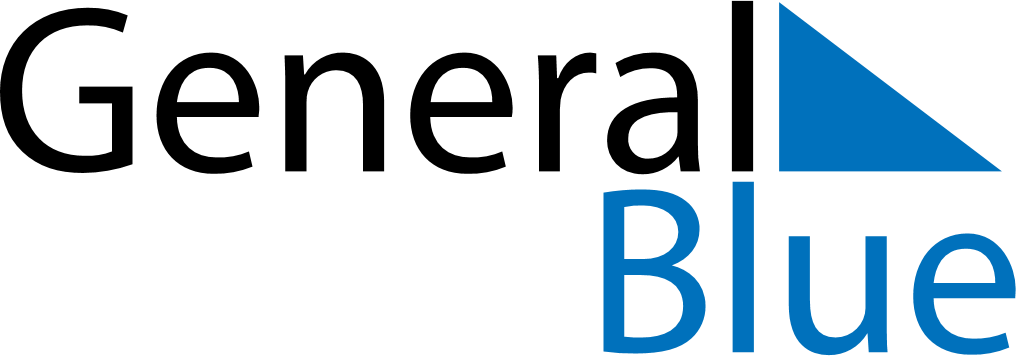 November 2029November 2029November 2029JapanJapanSUNMONTUEWEDTHUFRISAT123Culture Day4567891011121314151617Seven-Five-Three Festival18192021222324Labor Thanksgiving Day252627282930